Tuition Referral Form 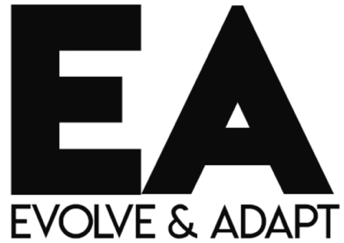 Young Person’s Details:Name – Address –  Gender – Date of Birth – Ethnicity – Place of Education – Year Group – Statutory Status -                Looked After           Child Protection Plan (CP)           Child in Need (CIN) Parent/Carer Details:Name – Address –Telephone number –Relationship – Referrers Details:Name – Organisation – Telephone number –E-mail address –Relationship to young person –Educational Information:Pupils school attendance information, including attendance percentage –  Academic information (including attainment/progress data):English – Maths – Science – Other – Does the young person have an ECHP? (if so, please include a copy with the referral) Referral Information:Referral Information:Reason for referral:Reason for referral:Young person background/history & all relevant information:Young person background/history & all relevant information:Family background/history & all relevant information:Family background/history & all relevant information:Young person current risk factors i.e., school exclusion, county lines, CSE, gang affiliation, criminal exploitation, truancy, missing episodes etc:Young person current risk factors i.e., school exclusion, county lines, CSE, gang affiliation, criminal exploitation, truancy, missing episodes etc:Young person potential risk factors i.e., county lines, CSE, gang affiliation, criminal exploitation, truancy, missing episodes etc:Young person potential risk factors i.e., county lines, CSE, gang affiliation, criminal exploitation, truancy, missing episodes etc:Has this referral been discussed with the young person?  Yes             No      Has this referral been discussed with the parent/carer?  Yes             No      If answered ‘No’ to any of the above, please provide reasons:If answered ‘No’ to any of the above, please provide reasons:Agencies/Organisations working with young person:Agencies/Organisations working with young person:Agencies/Organisations working with young person:Agencies/Organisations working with young person:Agencies/Organisations working with young person:Agency/OrganisationsAgency/OrganisationsContact nameTelephone NumberE-mailSocial CareYouth Offending Early InterventionPlace of EducationCAMHSOther Agency/Organisations:Other Agency/Organisations:Other Agency/Organisations:Other Agency/Organisations:Other Agency/Organisations:Desired Outcomes:Desired outcomes of tuition (maximum of three):Session Information:Number of lessons per week – Length of each lesson – Number of weeks – Proposed start date – Proposed location of tuition – Are there are times/days that should be avoided? – PLEASE RETURN COMPLETED FORMS VIA E-MAIL TOinfo@evolveandadapt.co.uk  Depending on the nature of the referral we may contact you to request further information that will be used to support the CYP and demonstrate impact of intervention 